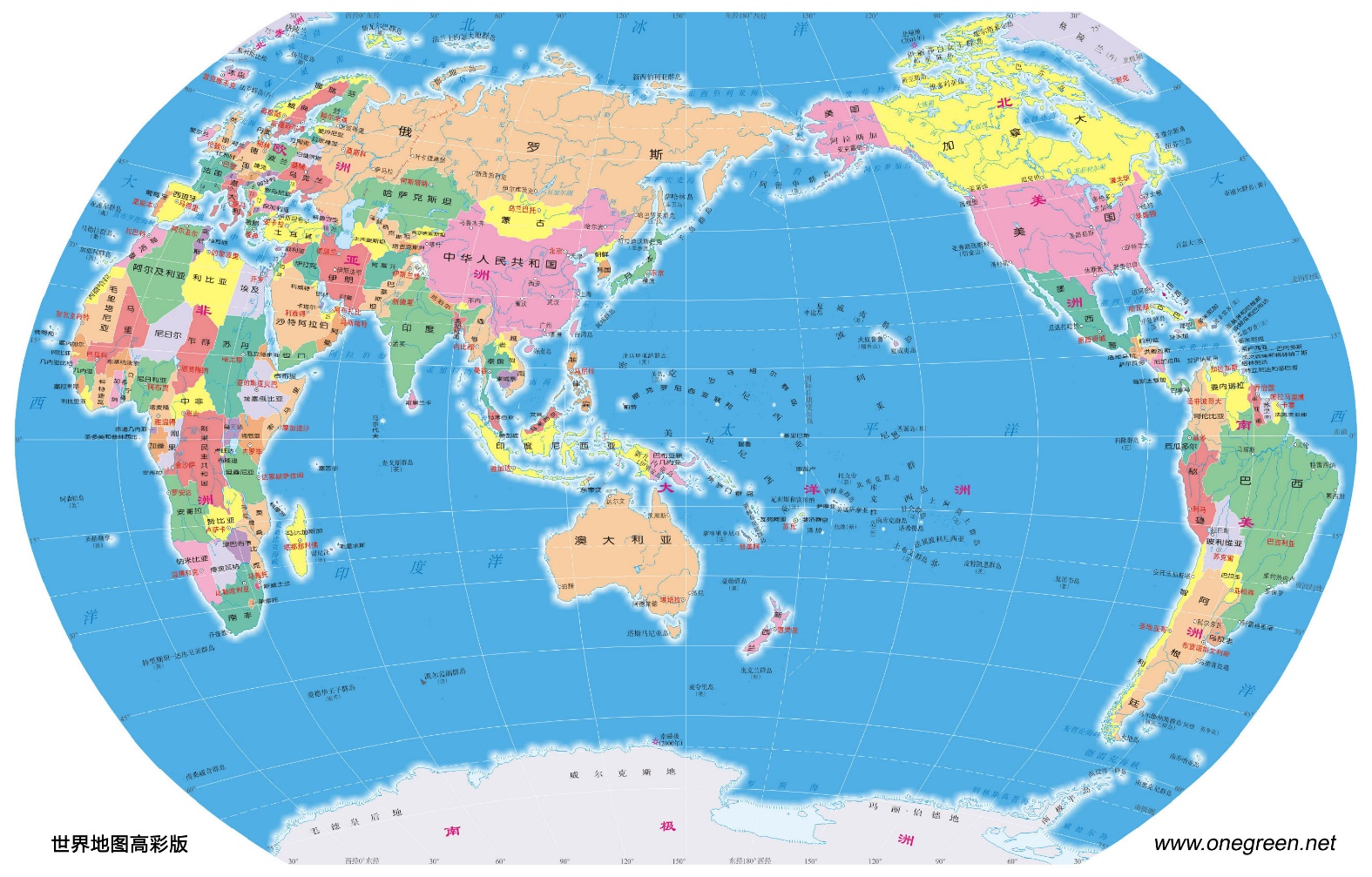 設計者: 黃英軒設計者: 黃英軒設計者: 黃英軒設計者: 黃英軒設計者: 黃英軒設計者: 黃英軒設計者: 黃英軒設計者: 黃英軒設計者: 黃英軒教學年級：六年級第二學期(康軒版)教學年級：六年級第二學期(康軒版)教學年級：六年級第二學期(康軒版)教學年級：六年級第二學期(康軒版)教學年級：六年級第二學期(康軒版)教學年級：六年級第二學期(康軒版)教學年級：六年級第二學期(康軒版)教學年級：六年級第二學期(康軒版)教學年級：六年級第二學期(康軒版)課文名稱課文名稱第一單元第1課文明與科技生活／古代的文明與科技第一單元第1課文明與科技生活／古代的文明與科技教學節數1/4節1/4節1/4節1/4節學習目標學習目標學習目標學生能了解今昔世界的主要文明起源及文化特色。學生能了解今昔世界的主要文明起源及文化特色。學生能了解今昔世界的主要文明起源及文化特色。核心素養核心素養核心素養    學習重點學習表現學習表現2b-Ⅲ-1學生能體認古代人們對社會事物與環境有不同的認知、感受與表現方式，並加以尊重。 2b-Ⅲ-1學生能體認古代人們對社會事物與環境有不同的認知、感受與表現方式，並加以尊重。 2b-Ⅲ-1學生能體認古代人們對社會事物與環境有不同的認知、感受與表現方式，並加以尊重。 社-E-B1 透過語言、文字及圖像等，理解並解釋人類生活相關資訊，促進與他人溝通。社-E-B1 透過語言、文字及圖像等，理解並解釋人類生活相關資訊，促進與他人溝通。社-E-B1 透過語言、文字及圖像等，理解並解釋人類生活相關資訊，促進與他人溝通。    學習重點學習內容學習內容Ae-Ⅲ-1古代文明科學和技術發展，對自然與人文環境具有不同層面的影響。Ae-Ⅲ-1古代文明科學和技術發展，對自然與人文環境具有不同層面的影響。Ae-Ⅲ-1古代文明科學和技術發展，對自然與人文環境具有不同層面的影響。社-E-B1 透過語言、文字及圖像等，理解並解釋人類生活相關資訊，促進與他人溝通。社-E-B1 透過語言、文字及圖像等，理解並解釋人類生活相關資訊，促進與他人溝通。社-E-B1 透過語言、文字及圖像等，理解並解釋人類生活相關資訊，促進與他人溝通。學生經驗分析   本班學生在過去學習經驗中，已學習、統整過舊石器與新石器人類的生活方式與演進方式。教師讓學生閱讀文本後，經由教師提問，學生能從圖片、文本中找出古代文明的起源及文化特色，及其對人類的影響。   本班學生在過去學習經驗中，已學習、統整過舊石器與新石器人類的生活方式與演進方式。教師讓學生閱讀文本後，經由教師提問，學生能從圖片、文本中找出古代文明的起源及文化特色，及其對人類的影響。   本班學生在過去學習經驗中，已學習、統整過舊石器與新石器人類的生活方式與演進方式。教師讓學生閱讀文本後，經由教師提問，學生能從圖片、文本中找出古代文明的起源及文化特色，及其對人類的影響。   本班學生在過去學習經驗中，已學習、統整過舊石器與新石器人類的生活方式與演進方式。教師讓學生閱讀文本後，經由教師提問，學生能從圖片、文本中找出古代文明的起源及文化特色，及其對人類的影響。   本班學生在過去學習經驗中，已學習、統整過舊石器與新石器人類的生活方式與演進方式。教師讓學生閱讀文本後，經由教師提問，學生能從圖片、文本中找出古代文明的起源及文化特色，及其對人類的影響。   本班學生在過去學習經驗中，已學習、統整過舊石器與新石器人類的生活方式與演進方式。教師讓學生閱讀文本後，經由教師提問，學生能從圖片、文本中找出古代文明的起源及文化特色，及其對人類的影響。   本班學生在過去學習經驗中，已學習、統整過舊石器與新石器人類的生活方式與演進方式。教師讓學生閱讀文本後，經由教師提問，學生能從圖片、文本中找出古代文明的起源及文化特色，及其對人類的影響。   本班學生在過去學習經驗中，已學習、統整過舊石器與新石器人類的生活方式與演進方式。教師讓學生閱讀文本後，經由教師提問，學生能從圖片、文本中找出古代文明的起源及文化特色，及其對人類的影響。教學活動教學活動教學活動教學活動教學活動教學活動教學活動時間評量一、準備活動活動1：引起動機：          引導學生看課本p.6~p.7阿布辛貝神廟，詢問學生是否知道這          座神廟目前位於哪裡？對阿布辛貝神廟的認知有哪些?二、發展活動活動2：觀察與討論：教師引導學生閱讀課本頁p.8~p.9      教師提問：從圖片p.8中看到人類什麼樣的生活方式?        學生個別回答      教師提問：為何遠古時期文明進展緩慢，一直到發展農耕技術                    後，才逐漸發展出文明？        學生分組討論回答      教師提問：從圖片p.9看到哪四大古文明？         學生個別回答         教師提問：四大古文明有哪些共同點？大河對於人類的影響是什                   麼？         學生回答：(兩兩討論、回答)活動3: 讓學生對照現今世界地圖和課本四大古文明位置圖，及四大古文       明的發展時間       教師提問：當時古文明的國家位置跟現今我們界定的國家位置一樣       嗎?       學生分組討論回答。       教師提問：請學生分組討論四大古文明發展時間排序。       學生分組排序。活動4：教師提問：覺得古文明對現今人民可能有什麼樣的影響?        學生分組討論回答。三、綜合活動1.老師帶領全班歸納統整---文明的標準。       學生分組討論，老師歸納(如：開始農耕發展出城市、有複雜的建       築或生活方式、有文字能夠保存文化……)2.請學生回去預習四大古文明內容，下節課開始正式進入四大古文明。一、準備活動活動1：引起動機：          引導學生看課本p.6~p.7阿布辛貝神廟，詢問學生是否知道這          座神廟目前位於哪裡？對阿布辛貝神廟的認知有哪些?二、發展活動活動2：觀察與討論：教師引導學生閱讀課本頁p.8~p.9      教師提問：從圖片p.8中看到人類什麼樣的生活方式?        學生個別回答      教師提問：為何遠古時期文明進展緩慢，一直到發展農耕技術                    後，才逐漸發展出文明？        學生分組討論回答      教師提問：從圖片p.9看到哪四大古文明？         學生個別回答         教師提問：四大古文明有哪些共同點？大河對於人類的影響是什                   麼？         學生回答：(兩兩討論、回答)活動3: 讓學生對照現今世界地圖和課本四大古文明位置圖，及四大古文       明的發展時間       教師提問：當時古文明的國家位置跟現今我們界定的國家位置一樣       嗎?       學生分組討論回答。       教師提問：請學生分組討論四大古文明發展時間排序。       學生分組排序。活動4：教師提問：覺得古文明對現今人民可能有什麼樣的影響?        學生分組討論回答。三、綜合活動1.老師帶領全班歸納統整---文明的標準。       學生分組討論，老師歸納(如：開始農耕發展出城市、有複雜的建       築或生活方式、有文字能夠保存文化……)2.請學生回去預習四大古文明內容，下節課開始正式進入四大古文明。一、準備活動活動1：引起動機：          引導學生看課本p.6~p.7阿布辛貝神廟，詢問學生是否知道這          座神廟目前位於哪裡？對阿布辛貝神廟的認知有哪些?二、發展活動活動2：觀察與討論：教師引導學生閱讀課本頁p.8~p.9      教師提問：從圖片p.8中看到人類什麼樣的生活方式?        學生個別回答      教師提問：為何遠古時期文明進展緩慢，一直到發展農耕技術                    後，才逐漸發展出文明？        學生分組討論回答      教師提問：從圖片p.9看到哪四大古文明？         學生個別回答         教師提問：四大古文明有哪些共同點？大河對於人類的影響是什                   麼？         學生回答：(兩兩討論、回答)活動3: 讓學生對照現今世界地圖和課本四大古文明位置圖，及四大古文       明的發展時間       教師提問：當時古文明的國家位置跟現今我們界定的國家位置一樣       嗎?       學生分組討論回答。       教師提問：請學生分組討論四大古文明發展時間排序。       學生分組排序。活動4：教師提問：覺得古文明對現今人民可能有什麼樣的影響?        學生分組討論回答。三、綜合活動1.老師帶領全班歸納統整---文明的標準。       學生分組討論，老師歸納(如：開始農耕發展出城市、有複雜的建       築或生活方式、有文字能夠保存文化……)2.請學生回去預習四大古文明內容，下節課開始正式進入四大古文明。一、準備活動活動1：引起動機：          引導學生看課本p.6~p.7阿布辛貝神廟，詢問學生是否知道這          座神廟目前位於哪裡？對阿布辛貝神廟的認知有哪些?二、發展活動活動2：觀察與討論：教師引導學生閱讀課本頁p.8~p.9      教師提問：從圖片p.8中看到人類什麼樣的生活方式?        學生個別回答      教師提問：為何遠古時期文明進展緩慢，一直到發展農耕技術                    後，才逐漸發展出文明？        學生分組討論回答      教師提問：從圖片p.9看到哪四大古文明？         學生個別回答         教師提問：四大古文明有哪些共同點？大河對於人類的影響是什                   麼？         學生回答：(兩兩討論、回答)活動3: 讓學生對照現今世界地圖和課本四大古文明位置圖，及四大古文       明的發展時間       教師提問：當時古文明的國家位置跟現今我們界定的國家位置一樣       嗎?       學生分組討論回答。       教師提問：請學生分組討論四大古文明發展時間排序。       學生分組排序。活動4：教師提問：覺得古文明對現今人民可能有什麼樣的影響?        學生分組討論回答。三、綜合活動1.老師帶領全班歸納統整---文明的標準。       學生分組討論，老師歸納(如：開始農耕發展出城市、有複雜的建       築或生活方式、有文字能夠保存文化……)2.請學生回去預習四大古文明內容，下節課開始正式進入四大古文明。一、準備活動活動1：引起動機：          引導學生看課本p.6~p.7阿布辛貝神廟，詢問學生是否知道這          座神廟目前位於哪裡？對阿布辛貝神廟的認知有哪些?二、發展活動活動2：觀察與討論：教師引導學生閱讀課本頁p.8~p.9      教師提問：從圖片p.8中看到人類什麼樣的生活方式?        學生個別回答      教師提問：為何遠古時期文明進展緩慢，一直到發展農耕技術                    後，才逐漸發展出文明？        學生分組討論回答      教師提問：從圖片p.9看到哪四大古文明？         學生個別回答         教師提問：四大古文明有哪些共同點？大河對於人類的影響是什                   麼？         學生回答：(兩兩討論、回答)活動3: 讓學生對照現今世界地圖和課本四大古文明位置圖，及四大古文       明的發展時間       教師提問：當時古文明的國家位置跟現今我們界定的國家位置一樣       嗎?       學生分組討論回答。       教師提問：請學生分組討論四大古文明發展時間排序。       學生分組排序。活動4：教師提問：覺得古文明對現今人民可能有什麼樣的影響?        學生分組討論回答。三、綜合活動1.老師帶領全班歸納統整---文明的標準。       學生分組討論，老師歸納(如：開始農耕發展出城市、有複雜的建       築或生活方式、有文字能夠保存文化……)2.請學生回去預習四大古文明內容，下節課開始正式進入四大古文明。一、準備活動活動1：引起動機：          引導學生看課本p.6~p.7阿布辛貝神廟，詢問學生是否知道這          座神廟目前位於哪裡？對阿布辛貝神廟的認知有哪些?二、發展活動活動2：觀察與討論：教師引導學生閱讀課本頁p.8~p.9      教師提問：從圖片p.8中看到人類什麼樣的生活方式?        學生個別回答      教師提問：為何遠古時期文明進展緩慢，一直到發展農耕技術                    後，才逐漸發展出文明？        學生分組討論回答      教師提問：從圖片p.9看到哪四大古文明？         學生個別回答         教師提問：四大古文明有哪些共同點？大河對於人類的影響是什                   麼？         學生回答：(兩兩討論、回答)活動3: 讓學生對照現今世界地圖和課本四大古文明位置圖，及四大古文       明的發展時間       教師提問：當時古文明的國家位置跟現今我們界定的國家位置一樣       嗎?       學生分組討論回答。       教師提問：請學生分組討論四大古文明發展時間排序。       學生分組排序。活動4：教師提問：覺得古文明對現今人民可能有什麼樣的影響?        學生分組討論回答。三、綜合活動1.老師帶領全班歸納統整---文明的標準。       學生分組討論，老師歸納(如：開始農耕發展出城市、有複雜的建       築或生活方式、有文字能夠保存文化……)2.請學生回去預習四大古文明內容，下節課開始正式進入四大古文明。一、準備活動活動1：引起動機：          引導學生看課本p.6~p.7阿布辛貝神廟，詢問學生是否知道這          座神廟目前位於哪裡？對阿布辛貝神廟的認知有哪些?二、發展活動活動2：觀察與討論：教師引導學生閱讀課本頁p.8~p.9      教師提問：從圖片p.8中看到人類什麼樣的生活方式?        學生個別回答      教師提問：為何遠古時期文明進展緩慢，一直到發展農耕技術                    後，才逐漸發展出文明？        學生分組討論回答      教師提問：從圖片p.9看到哪四大古文明？         學生個別回答         教師提問：四大古文明有哪些共同點？大河對於人類的影響是什                   麼？         學生回答：(兩兩討論、回答)活動3: 讓學生對照現今世界地圖和課本四大古文明位置圖，及四大古文       明的發展時間       教師提問：當時古文明的國家位置跟現今我們界定的國家位置一樣       嗎?       學生分組討論回答。       教師提問：請學生分組討論四大古文明發展時間排序。       學生分組排序。活動4：教師提問：覺得古文明對現今人民可能有什麼樣的影響?        學生分組討論回答。三、綜合活動1.老師帶領全班歸納統整---文明的標準。       學生分組討論，老師歸納(如：開始農耕發展出城市、有複雜的建       築或生活方式、有文字能夠保存文化……)2.請學生回去預習四大古文明內容，下節課開始正式進入四大古文明。 5’ 3’ 17’ 10’  5’能專注閱讀圖片資訊，發表自我看法能找出古文明時期人類的變遷及生活型態的差異能專注的閱讀課本內容並找出重點能找出正確的答案並適切的回答能藉由討論分組了解四大古文明的位置統整歸納